Planning and Monitoring/AssessmentAt Munchkins Kindergarten Ltd we adapt our activities, resources and equipment to help each child take part in everything, depending on their needs. Our system of observations and record keeping operates in conjunction with parents/carets, which enables us to monitor thechildren's needs and progress on an individual basis, making changes and improvement when and where needed. If we feel it is needed we will contact the "Early Years and Childcare Support team" from the Lincolnshire County Council, to advise us on what action we can take to help the child to progress to the best of their ability.Partnership with Parents• We will work closely with parents/carers of children with SEN to create a positive partnership.• We ensure that parents/carers are informed, at all stages of the assessment, planning, provision and review of their child's education.• Provide parents with information on sources of independent advice and support.We do not contact another professional about a child without parental consent unless there are concerns about Safeguarding.The policy will be reviewed annually by the settings SENDCo(Rachel)Policy signed on behalf of the setting by: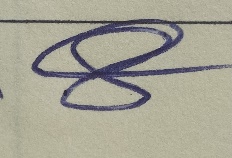 OwnerReview date: April 2024